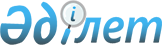 О внесении дополнения в постановление Правительства Республики Казахстан от 10 июля 2003 года N 681
					
			Утративший силу
			
			
		
					Постановление Правительства Республики Казахстан от 28 июля 2004 года N 797. Утратило силу постановлением Правительства Республики Казахстан от 25 марта 2011 года № 272      Сноска. Утратило силу постановлением Правительства РК от 25.03.2011 № 272.      Правительство Республики Казахстан постановляет: 

      1. Внести в постановление  Правительства Республики Казахстан от 10 июля 2003 года N 681 "Об утверждении запретов на ввоз в Республику Казахстан и вывоз из Республики Казахстан товаров и транспортных средств, перечней товаров, запрещенных к помещению под некоторые таможенные режимы, а также запретов и ограничений на проведение операций с товарами, помещенными под отдельные таможенные режимы" (САПП Республики Казахстан, 2003 г., N 29, ст. 284) следующее дополнение: 

      в перечне товаров, запрещенных к помещению под таможенный режим переработки товаров вне таможенной территории, утвержденном указанным постановлением: 

      в графе "Код товара по ТН ВЭД" строки, порядковый номер 13, цифры "7112" дополнить словами "(за исключением 7112 92 000 0)". 

      2. Настоящее постановление вступает в силу со дня подписания и подлежит опубликованию.       Премьер-Министр 

      Республики Казахстан 
					© 2012. РГП на ПХВ «Институт законодательства и правовой информации Республики Казахстан» Министерства юстиции Республики Казахстан
				